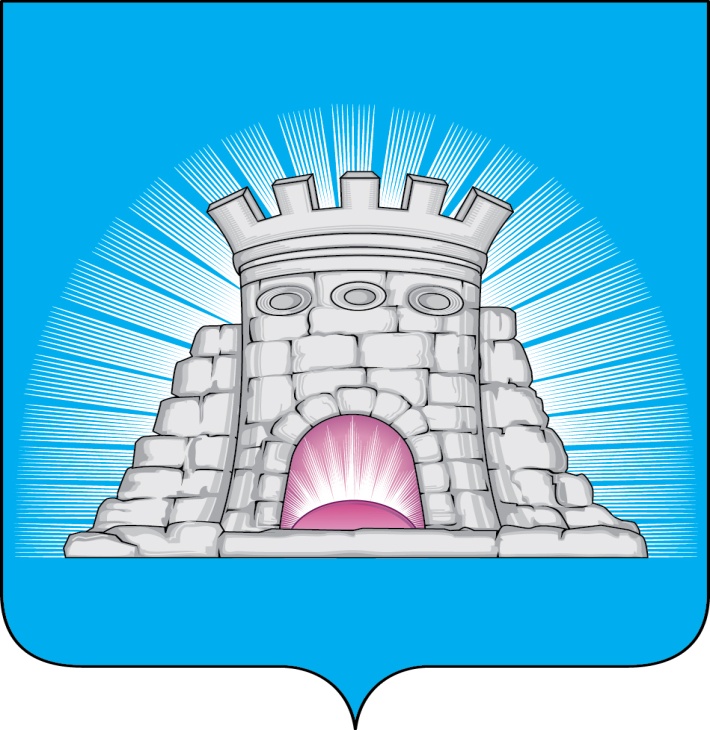                           П О С Т А Н О В Л Е Н И Е15.12.2023  №  2058/12г. Зарайск О внесении изменений в муниципальную программу городского округаЗарайск Московской области «Развитие  инженерной  инфраструктуры, энергоэффективности и отрасли обращения с отходами», утвержденную постановлением главы городского округа Зарайск Московской области от 14.12.2022 № 2245/12В соответствии с Порядком разработки, реализации и оценки эффективности муниципальных программ городского округа Зарайск Московской области, утвержденным постановлением главы городского округа Зарайск Московской области  от 07.11.2022 № 1991/11 (в редакции от 25.05.2023 № 754/5),П О С Т А Н О В Л Я Ю:1. Внести изменения в муниципальную программу городского округа Зарайск Московской области «Развитие  инженерной  инфраструктуры, энергоэффективности и отрасли обращения с отходами» на 2023-2027 годы, утвержденную постановлением главы городского округа Зарайск Московской области от 14.12.2022 № 2245/12 (далее – Программа), изложив Программу в новой редакции (прилагается).2. Службе по взаимодействию со СМИ администрации городского округа Зарайск Московской области опубликовать настоящее постановление на официальном сайте администрации городского округа Зарайск Московской области в информационно-телекоммуникационной сети «Интернет».Глава городского округа В.А. ПетрущенкоВерноНачальник службы делопроизводства		     Л.Б. Ивлева      15.12.2023													 012518Разослано: в дело, ФУ, ОЭ и И, Мешкову А.Н., Простоквашину А.А., отдел ЖКХ, отдел КСДХ и Т, КСП, юридический отдел, СВ со СМИ, прокуратура.Т.А. Мирохина8 496 66 2-44-64		